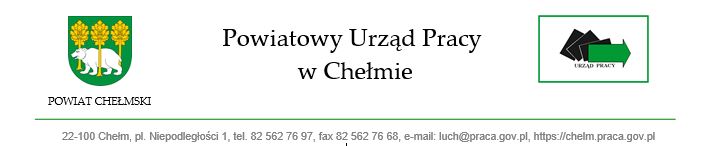 	Załącznik nr 4 do SWZIdentyfikator postępowania na miniPortal:8a83a36f-df01-47bd-bbab-dc8d37ec14f2